ЗАКОНОРЛОВСКОЙ ОБЛАСТИОБ УПОЛНОМОЧЕННОМ ПО ПРАВАМ ЧЕЛОВЕКА В ОРЛОВСКОЙ ОБЛАСТИПринятОрловским областнымСоветом народных депутатов4 декабря 2020 годаСтатья 1. Общие положения1. Должность Уполномоченного по правам человека в Орловской области (далее - Уполномоченный) учреждается Уставом (Основным Законом) Орловской области в целях обеспечения дополнительных гарантий государственной защиты прав и свобод человека и гражданина на территории Орловской области.2. Должность Уполномоченного является государственной должностью Орловской области.3. Деятельность Уполномоченного дополняет существующие средства защиты прав и свобод человека и гражданина, не отменяет и не влечет пересмотра компетенции государственных органов, обеспечивающих защиту и восстановление нарушенных прав и свобод.4. Средствами, указанными в Федеральном законе от 18 марта 2020 года N 48-ФЗ "Об уполномоченных по правам человека в субъектах Российской Федерации" (далее - Федеральный закон "Об уполномоченных по правам человека в субъектах Российской Федерации"), настоящем Законе и иных законах Орловской области, Уполномоченный способствует восстановлению нарушенных прав и свобод человека и гражданина, совершенствованию законодательства Орловской области, муниципальных нормативных правовых актов в части защиты прав и свобод человека и гражданина, правовому просвещению в области соблюдения прав и свобод человека и гражданина, форм и методов их защиты, а также развитию международного сотрудничества в области прав человека.5. Понятия, термины и сокращения, используемые в настоящем Законе, применяются в тех же значениях, что и в Федеральном законе "Об уполномоченных по правам человека в субъектах Российской Федерации".(часть 5 введена Законом Орловской области от 01.06.2022 N 2750-ОЗ)Статья 2. Правовая основа деятельности УполномоченногоПравовую основу деятельности Уполномоченного составляют Конституция Российской Федерации, общепризнанные принципы и нормы международного права, международные договоры Российской Федерации, федеральные конституционные законы, федеральные законы, иные нормативные правовые акты Российской Федерации, Устав (Основной Закон) Орловской области, законы и иные нормативные правовые акты Орловской области.Статья 3. Принципы деятельности Уполномоченного1. Деятельность Уполномоченного основывается на принципах справедливости, гуманности, законности, гласности, беспристрастности.2. Уполномоченный при осуществлении своих полномочий независим от каких-либо государственных органов и должностных лиц, а также неподотчетен им.Статья 4. Требования, предъявляемые к кандидату на должность Уполномоченного1. На должность Уполномоченного назначается гражданин Российской Федерации, достигший возраста 30 лет, постоянно проживающий в Российской Федерации, обладающий безупречной репутацией, имеющий высшее образование, а также познания в области прав и свобод человека и гражданина, опыт их защиты.(в ред. Закона Орловской области от 06.07.2021 N 2646-ОЗ)2. Кандидат на должность Уполномоченного не может иметь гражданство (подданство) иностранного государства либо вид на жительство или иной документ, подтверждающий право на постоянное проживание гражданина Российской Федерации на территории иностранного государства.(в ред. Закона Орловской области от 06.07.2021 N 2646-ОЗ)Статья 5. Порядок назначения на должность Уполномоченного1. Уполномоченный назначается на должность Орловским областным Советом народных депутатов (далее также - областной Совет народных депутатов, областной Совет). Правом вносить в областной Совет предложения о кандидатуре на должность Уполномоченного обладают Губернатор Орловской области, депутатские объединения (фракции), образованные в областном Совете народных депутатов, комитеты областного Совета, представительные органы муниципальных районов, муниципальных округов или городских округов Орловской области, зарегистрированные на территории Орловской области общественные организации, осуществляющие деятельность в сфере защиты прав и свобод человека и гражданина (далее в настоящей части - инициатор внесения кандидатуры). Предложения о кандидатуре на должность Уполномоченного вносятся в областной Совет народных депутатов не позднее чем за 90 дней до истечения срока полномочий действующего Уполномоченного, а в случае досрочного прекращения полномочий Уполномоченного - не позднее 15 дней со дня досрочного прекращения полномочий Уполномоченного.(в ред. Закона Орловской области от 02.11.2021 N 2691-ОЗ)Одновременно с предложением о кандидатуре на должность Уполномоченного инициатор внесения кандидатуры представляет в областной Совет следующие документы:1) письменное заявление кандидата на должность Уполномоченного о согласии на внесение его кандидатуры в областной Совет для назначения на должность Уполномоченного с обязательством в случае его назначения прекратить деятельность, несовместимую со статусом Уполномоченного;2) копию документа, удостоверяющего личность кандидата на должность Уполномоченного как гражданина Российской Федерации;3) анкету, содержащую биографические сведения о кандидате на должность Уполномоченного, по форме, установленной для кандидатов на должности государственной гражданской службы Орловской области;4) копию трудовой книжки кандидата на должность Уполномоченного (сведения о трудовой деятельности) или копию документа, подтверждающего прохождение им военной или иной службы;5) копию документа о высшем образовании кандидата на должность Уполномоченного;6) согласие кандидата на должность Уполномоченного на обработку его персональных данных;7) по желанию инициатора внесения кандидатуры - иные документы и материалы, характеризующие личные и профессиональные качества кандидата на должность Уполномоченного.2. Не позднее пяти рабочих дней со дня истечения срока внесения предложений о кандидатурах на должность Уполномоченного Председатель Орловского областного Совета народных депутатов направляет поступившие предложения и материалы по всем кандидатурам на должность Уполномоченного для согласования с Уполномоченным по правам человека в Российской Федерации.3. На рассмотрение областного Совета народных депутатов выносятся все кандидатуры на должность Уполномоченного, согласованные Уполномоченным по правам человека в Российской Федерации.Решение о назначении на должность Уполномоченного принимается на заседании областного Совета большинством голосов от числа депутатов Орловского областного Совета народных депутатов, установленного Уставом (Основным Законом) Орловской области. Процедура рассмотрения кандидатур на должность Уполномоченного, согласованных Уполномоченным по правам человека в Российской Федерации, на заседаниях депутатских объединений (фракций), образованных в областном Совете народных депутатов, комитетов областного Совета народных депутатов, а также процедура голосования по вопросу о назначении на должность Уполномоченного определяются Регламентом областного Совета народных депутатов.(в ред. Законов Орловской области от 04.03.2021 N 2579-ОЗ, от 01.06.2022 N 2750-ОЗ)4. Решение о назначении на должность Уполномоченного оформляется постановлением областного Совета народных депутатов не позднее 10 дней до истечения срока полномочий действующего Уполномоченного.5. В случае если ни одна из кандидатур на должность Уполномоченного не набрала необходимого количества голосов депутатов областного Совета, в течение 45 дней со дня соответствующего заседания областного Совета народных депутатов проводится повторный сбор предложений о кандидатурах на должность Уполномоченного. Внесение и рассмотрение предложений о кандидатурах на должность Уполномоченного осуществляется в порядке, установленном настоящей статьей.Статья 6. Срок полномочий Уполномоченного1. В соответствии с Уставом (Основным Законом) Орловской области Уполномоченный назначается на должность сроком на пять лет.2. Уполномоченный считается вступившим в должность с момента принесения им присяги.3. Истечение срока полномочий областного Совета народных депутатов или его роспуск не влечет прекращения полномочий Уполномоченного.4. Одно и то же лицо может занимать должность Уполномоченного не более двух сроков подряд.Статья 7. Присяга Уполномоченного(в ред. Закона Орловской области от 26.11.2021 N 2709-ОЗ)1. При вступлении в должность Уполномоченный приносит присягу следующего содержания: "Клянусь защищать права и свободы человека и гражданина, добросовестно исполнять свои обязанности, руководствуясь Конституцией Российской Федерации, законодательством Российской Федерации и законодательством Орловской области, справедливостью и голосом совести".2. Присяга приносится в торжественной обстановке в день назначения на должность Уполномоченного, определенный в решении о назначении на должность Уполномоченного, принятом областным Советом, в присутствии Губернатора Орловской области, депутатов областного Совета, с участием органов местного самоуправления муниципальных образований Орловской области, средств массовой информации, других приглашенных лиц.Статья 8. Требования, ограничения и запреты, связанные с замещением должности Уполномоченного1. Уполномоченный не вправе:1) иметь гражданство (подданство) иностранного государства либо вид на жительство или иной документ, подтверждающий право на постоянное проживание гражданина Российской Федерации на территории иностранного государства;(в ред. Закона Орловской области от 06.07.2021 N 2646-ОЗ)2) одновременно быть сенатором Российской Федерации, депутатом Государственной Думы Федерального Собрания Российской Федерации или депутатом законодательного органа субъекта Российской Федерации, замещать иные государственные должности Российской Федерации, иные государственные должности субъекта Российской Федерации, муниципальные должности, а также находиться на государственной или муниципальной службе;(в ред. Законов Орловской области от 02.11.2021 N 2691-ОЗ, от 01.06.2022 N 2750-ОЗ)3) заниматься предпринимательской деятельностью лично или через доверенных лиц, участвовать в управлении коммерческой организацией или в управлении некоммерческой организацией, за исключением случаев, предусмотренных Федеральным законом от 25 декабря 2008 года N 273-ФЗ "О противодействии коррупции" (далее - Федеральный закон "О противодействии коррупции") и другими федеральными законами;4) заниматься другой оплачиваемой или неоплачиваемой деятельностью, кроме преподавательской, научной и иной творческой деятельности. При этом преподавательская, научная и иная творческая деятельность не может финансироваться исключительно за счет средств иностранных государств, международных и иностранных организаций, иностранных граждан и лиц без гражданства, если иное не предусмотрено международным договором Российской Федерации или законодательством Российской Федерации;5) быть членом политической партии или иного общественного объединения, преследующего политические цели.2. На Уполномоченного распространяются иные ограничения, а также обязанности, установленные в отношении лиц, замещающих государственные должности субъектов Российской Федерации, Федеральным законом "О противодействии коррупции".3. Уполномоченный обязан не позднее 14 дней со дня вступления в должность прекратить деятельность, несовместимую с его статусом, а также приостановить членство в политической партии на период осуществления своих полномочий.4. Если в течение срока, определенного в соответствии с частью 3 настоящей статьи, Уполномоченный не выполнит установленные требования, его полномочия прекращаются и областной Совет назначает нового Уполномоченного в порядке, установленном статьей 5 настоящего Закона в соответствии со статьей 5 Федерального закона "Об уполномоченных по правам человека в субъектах Российской Федерации".5. Уполномоченный при наличии оснований и в порядке, которые определяются законом Орловской области, обязан сообщать Председателю областного Совета народных депутатов о возникновении личной заинтересованности при осуществлении своих полномочий, которая приводит или может привести к конфликту интересов, а также принимать меры по предотвращению или урегулированию такого конфликта в соответствии с требованиями Федерального закона "О противодействии коррупции".6. Уполномоченный обязан постоянно проживать на территории Орловской области в течение срока исполнения им своих полномочий.7. Уполномоченный обязан соблюдать иные требования, ограничения и запреты, установленные Федеральным законом "Об уполномоченных по правам человека в субъектах Российской Федерации", другими федеральными законами и законами Орловской области.Статья 9. Прекращение полномочий Уполномоченного1. Полномочия Уполномоченного прекращаются с момента вступления в должность нового назначенного Уполномоченного, за исключением случаев досрочного прекращения полномочий в соответствии с частями 2 и 3 настоящей статьи.(в ред. Закона Орловской области от 06.07.2021 N 2646-ОЗ)2. Полномочия Уполномоченного прекращаются досрочно по решению областного Совета в случае:1) его смерти;2) признания его судом недееспособным, ограниченно дееспособным или безвестно отсутствующим либо объявления его умершим;3) вступления в отношении его в законную силу обвинительного приговора суда;4) его выезда за пределы территории Орловской области на постоянное место жительства;5) прекращения гражданства Российской Федерации или приобретения гражданства (подданства) иностранного государства либо получения вида на жительство или иного документа, подтверждающего право на постоянное проживание гражданина Российской Федерации на территории иностранного государства.(п. 5 в ред. Закона Орловской области от 06.07.2021 N 2646-ОЗ)3. По решению областного Совета после консультаций с Уполномоченным по правам человека в Российской Федерации полномочия Уполномоченного могут быть прекращены досрочно также в случае:1) подачи им письменного заявления о сложении полномочий;2) его неспособности по состоянию здоровья, установленной в соответствии с медицинским заключением, или по иным причинам в течение длительного времени (не менее четырех месяцев) исполнять свои обязанности;3) утраты доверия в случаях, предусмотренных статьей 13.1 Федерального закона "О противодействии коррупции";4) несоблюдения им иных требований, ограничений и запретов, установленных Федеральным законом "Об уполномоченных по правам человека в субъектах Российской Федерации", другими федеральными законами и законами Орловской области.4. Порядок досрочного освобождения Уполномоченного от должности устанавливается настоящим Законом с учетом требований, предусмотренных Федеральным законом "Об уполномоченных по правам человека в субъектах Российской Федерации".Статья 10. Порядок досрочного освобождения Уполномоченного от должности1. Правом вносить в областной Совет инициативу о досрочном освобождении Уполномоченного от должности обладают Губернатор Орловской области, депутатские объединения (фракции), образованные в областном Совете народных депутатов, комитеты областного Совета, представительные органы муниципальных районов, муниципальных округов или городских округов Орловской области, зарегистрированные на территории Орловской области общественные организации, осуществляющие деятельность в сфере защиты прав и свобод человека и гражданина. Инициатива должна содержать объективную информацию о причинах и обстоятельствах, повлекших необходимость внесения инициативы, конкретные указания на случаи и основания, предусмотренные Федеральным законом "Об уполномоченных по правам человека в субъектах Российской Федерации" для досрочного освобождения Уполномоченного от должности.(в ред. Закона Орловской области от 02.11.2021 N 2691-ОЗ)2. Поступившая в областной Совет инициатива о досрочном освобождении Уполномоченного от должности не позднее двух рабочих дней со дня ее поступления направляется Председателем областного Совета во все комитеты областного Совета, депутатские объединения (фракции), образованные в областном Совете народных депутатов, для предварительного рассмотрения.3. В двухнедельный срок со дня получения комитеты областного Совета, депутатские объединения (фракции), образованные в областном Совете народных депутатов, рассматривают поступившую инициативу о досрочном освобождении Уполномоченного от должности.Предложения комитетов областного Совета, депутатских объединений (фракций), образованных в областном Совете народных депутатов, направляются в комитет по образованию, спорту, культуре и туризму областного Совета (далее - профильный комитет) не позднее одного рабочего дня со дня проведения заседания соответствующего комитета областного Совета, депутатского объединения (фракции), образованного в областном Совете народных депутатов.(в ред. Законов Орловской области от 04.03.2021 N 2579-ОЗ, от 02.11.2021 N 2691-ОЗ)4. Профильный комитет не позднее пяти рабочих дней со дня поступления предложений от комитетов областного Совета и депутатских объединений (фракций), образованных в областном Совете народных депутатов, проверяет обоснованность инициативы о досрочном освобождении Уполномоченного от должности, обобщает поступившие предложения, рассматривает их на заседании профильного комитета и готовит соответствующий проект постановления областного Совета в порядке, установленном Регламентом областного Совета народных депутатов.5. В случаях досрочного освобождения Уполномоченного от должности, указанных в части 2 статьи 9 настоящего Закона, вопрос о досрочном освобождении Уполномоченного от должности рассматривается на ближайшем после проведения заседания профильного комитета заседании областного Совета, но не позднее 45 дней со дня поступления инициативы о досрочном освобождении Уполномоченного от должности в областной Совет.6. В случаях досрочного освобождения Уполномоченного от должности, указанных в части 3 статьи 9 настоящего Закона, для проведения консультаций с Уполномоченным по правам человека в Российской Федерации по вопросу досрочного освобождения Уполномоченного от должности Председатель областного Совета в течение трех рабочих дней со дня рассмотрения инициативы о досрочном освобождении Уполномоченного от должности профильным комитетом направляет Уполномоченному по правам человека в Российской Федерации письменное обращение и копию инициативы о досрочном освобождении Уполномоченного от должности. Информация по результатам консультаций с Уполномоченным по правам человека в Российской Федерации по вопросу досрочного освобождения Уполномоченного от должности направляется Председателем областного Совета в профильный комитет не позднее двух рабочих дней со дня ее поступления в областной Совет.В этом случае вопрос о досрочном освобождении Уполномоченного от должности рассматривается на ближайшем заседании областного Совета после поступления информации по результатам консультаций с Уполномоченным по правам человека в Российской Федерации, а в случае необходимости безотлагательного рассмотрения - в соответствии с Регламентом областного Совета, но не позднее 45 дней со дня поступления инициативы о досрочном освобождении Уполномоченного от должности в областной Совет.7. О дате заседания областного Совета Уполномоченный извещается не позднее чем за десять дней до даты его проведения.8. Уполномоченный обязан присутствовать на заседании областного Совета, на котором рассматривается вопрос о досрочном освобождении его от должности, за исключением случаев, указанных в части 2 статьи 9 настоящего Закона.9. Процедура рассмотрения вопроса о досрочном освобождении Уполномоченного от должности на заседании областного Совета определяется Регламентом областного Совета.10. Решение о досрочном освобождении Уполномоченного от должности принимается большинством голосов от числа депутатов областного Совета, установленного Уставом (Основным Законом) Орловской области, и оформляется постановлением областного Совета народных депутатов в порядке, установленном Регламентом областного Совета.(в ред. Закона Орловской области от 01.06.2022 N 2750-ОЗ)11. В случае досрочного освобождения Уполномоченного от должности новый Уполномоченный должен быть назначен областным Советом не позднее 60 дней со дня принятия решения о досрочном освобождении предыдущего Уполномоченного от должности.12. Назначение нового Уполномоченного осуществляется в порядке, установленном статьей 5 настоящего Закона в соответствии со статьей 5 Федерального закона "Об уполномоченных по правам человека в субъектах Российской Федерации".13. В случае если по результатам голосования указанное в части 11 настоящей статьи решение не набрало необходимого количества голосов депутатов областного Совета, то считается принятым решение областного Совета об отказе в удовлетворении инициативы о досрочном освобождении Уполномоченного от должности, которое оформляется постановлением областного Совета в порядке, установленном Регламентом областного Совета.Статья 11. Рассмотрение жалоб и иных обращений Уполномоченным1. Гражданин Российской Федерации, иностранный гражданин или лицо без гражданства вправе обратиться к Уполномоченному с жалобой, предложением или заявлением в письменной форме или в форме электронного документа, а также устно на личном приеме.2. При рассмотрении обращений граждан Российской Федерации, иностранных граждан или лиц без гражданства Уполномоченным применяется порядок, установленный Федеральным законом от 2 мая 2006 года N 59-ФЗ "О порядке рассмотрения обращений граждан Российской Федерации", с учетом особенностей принятия к рассмотрению и рассмотрения жалоб Уполномоченным, установленных Федеральным законом "Об уполномоченных по правам человека в субъектах Российской Федерации", в том числе сроков рассмотрения жалоб.Статья 12. Права Уполномоченного на принятие мер по защите и восстановлению прав и свобод человека и гражданина1. В соответствии с Федеральным законом "Об уполномоченных по правам человека в субъектах Российской Федерации" по результатам рассмотрения жалобы Уполномоченный вправе:1) направить государственному органу, муниципальному органу, организации, должностному лицу, в решениях или действиях (бездействии) которых он усматривает нарушение прав и свобод человека и гражданина, в письменной форме свои рекомендации относительно возможных и необходимых мер по восстановлению указанных прав и свобод;2) обратиться в суд с административным исковым заявлением (иском) в защиту прав и свобод человека и гражданина (в том числе неограниченного круга лиц), нарушенных решениями или действиями (бездействием) государственного органа, муниципального органа, организации, должностного лица, государственного или муниципального служащего, а также лично или через своего представителя участвовать в процессе по делу о защите прав и свобод человека и гражданина в соответствии с законодательством Российской Федерации;3) обратиться в соответствующие компетентные государственные или муниципальные органы с ходатайством о возбуждении дисциплинарного производства и (или) рассмотрении вопроса об уголовном преследовании в отношении должностного лица государственного органа, муниципального органа, организации, в решениях или действиях (бездействии) которого усматривается нарушение прав и свобод человека и гражданина, а также о возбуждении производства по делу об административном правонарушении в отношении организации и (или) должностного лица, в решениях или действиях (бездействии) которых усматривается нарушение прав и свобод человека и гражданина;4) обратиться в прокуратуру с ходатайством о проверке вступившего в законную силу приговора суда в целях использования в случаях, предусмотренных уголовно-процессуальным законодательством Российской Федерации, прокурором права обратиться в соответствующий суд с представлением о пересмотре вступившего в законную силу приговора суда.2. При наличии информации о массовых или грубых нарушениях прав и свобод человека и гражданина либо в случаях, имеющих особое общественное значение или связанных с необходимостью защиты интересов лиц, не способных самостоятельно использовать правовые средства защиты, Уполномоченный вправе по собственной инициативе провести проверку обстоятельств и принять соответствующие меры в пределах своей компетенции.3. В соответствии с Федеральным законом "Об уполномоченных по правам человека в субъектах Российской Федерации" по результатам изучения и анализа информации о нарушении прав и свобод человека и гражданина, обобщения итогов рассмотрения жалоб Уполномоченный вправе:1) инициировать проведение общественных проверок и общественной экспертизы в соответствии с законодательством Российской Федерации;2) обратиться в областной Совет народных депутатов с предложением о проведении слушаний по фактам нарушения прав и свобод человека и гражданина, а также непосредственно либо через своего представителя участвовать в них.Статья 13. Взаимодействие Уполномоченного с государственными органами, муниципальными органами, общественными объединениями и организациями, осуществляющими защиту прав и свобод человека и гражданина1. Уполномоченный в целях осуществления возложенных на него полномочий взаимодействует с государственными органами, муниципальными органами, общественными объединениями и организациями, осуществляющими защиту прав и свобод человека и гражданина.2. Общественные наблюдательные комиссии, сформированные в Орловской области, ежегодно не позднее 30 дней после окончания календарного года направляют Уполномоченному материалы по итогам осуществления общественного контроля за обеспечением прав человека в местах принудительного содержания.3. Уполномоченный вправе иметь помощников, осуществляющих деятельность на общественных началах.Положение о помощниках Уполномоченного утверждается Уполномоченным.4. Уполномоченный вправе создавать общественные приемные на территории Орловской области.Положение об общественных приемных Уполномоченного утверждается Уполномоченным.Статья 14. Участие Уполномоченного в деятельности по совершенствованию нормативных правовых актов в части защиты прав и свобод человека и гражданинаВ случае выявления в нормативных правовых актах Орловской области, муниципальных нормативных правовых актах недостатков или пробелов, влекущих, по мнению Уполномоченного, нарушение прав и свобод человека и гражданина, Уполномоченный вправе направлять органам государственной власти Орловской области, иным государственным органам Орловской области, органам местного самоуправления муниципальных образований Орловской области предложения по совершенствованию законов Орловской области, иных нормативных правовых актов Орловской области, муниципальных нормативных правовых актов, затрагивающих права и свободы человека и гражданина.Статья 15. Участие Уполномоченного в развитии межрегионального и международного сотрудничества в области защиты прав человека1. В соответствии с Федеральным законом "Об уполномоченных по правам человека в субъектах Российской Федерации" Уполномоченный вправе участвовать в межрегиональном сотрудничестве в области защиты прав человека.2. В соответствии с Федеральным законом "Об уполномоченных по правам человека в субъектах Российской Федерации" Уполномоченный способствует развитию международного сотрудничества в области защиты прав человека.Статья 16. Участие Уполномоченного в правовом просвещенииВ соответствии с Федеральным законом "Об уполномоченных по правам человека в субъектах Российской Федерации" в целях правового просвещения в области прав и свобод человека и гражданина, форм и методов их защиты Уполномоченный вправе:1) распространять в средствах массовой информации, учредителями которых являются органы государственной власти Орловской области и органы местного самоуправления муниципальных образований Орловской области, информацию о правах и свободах человека и гражданина, формах и методах их защиты;2) выпускать в пределах утвержденной сметы расходов официальное периодическое издание и иные издания о правах и свободах человека и гражданина;3) организовывать и проводить научно-практические конференции, "круглые столы", конкурсы, семинары, совещания и иные публичные мероприятия по проблемам защиты прав и свобод человека и гражданина;4) использовать иные формы и методы правового просвещения.Статья 17. Доклады Уполномоченного1. Не позднее трех месяцев после окончания календарного года Уполномоченный направляет ежегодный доклад о своей деятельности Губернатору Орловской области, в областной Совет народных депутатов, Уполномоченному по правам человека в Российской Федерации, председателю Орловского областного суда, прокурору Орловской области, а также в Арбитражный суд Орловской области.2. Ежегодный доклад Уполномоченного представляется на заседании областного Совета Уполномоченным лично.Областной Совет народных депутатов заслушивает ежегодный доклад Уполномоченного в порядке, установленном Регламентом областного Совета народных депутатов.Губернатор Орловской области рассматривает ежегодный доклад Уполномоченного в порядке, установленном нормативным правовым актом Губернатора Орловской области.3. Уполномоченный направляет в областной Совет народных депутатов, иные органы и организации доклады по отдельным вопросам нарушения прав и свобод человека и гражданина.Доклады Уполномоченного по отдельным вопросам нарушения прав и свобод человека и гражданина рассматриваются на заседании областного Совета в порядке, установленном Регламентом областного Совета народных депутатов.Доклады Уполномоченного по отдельным вопросам нарушения прав и свобод человека и гражданина представляются на заседании областного Совета Уполномоченным лично.4. Ежегодный доклад Уполномоченного публикуется в газете "Орловская правда" и размещается на официальном сайте Уполномоченного в информационно-телекоммуникационной сети "Интернет" не позднее 1 мая года, следующего за отчетным.Доклады Уполномоченного по отдельным вопросам нарушения прав и свобод человека и гражданина публикуются в газете "Орловская правда" и размещаются на официальном сайте Уполномоченного в информационно-телекоммуникационной сети "Интернет" не позднее 30 дней со дня выступления Уполномоченного на заседании областного Совета народных депутатов в соответствии с частью 3 настоящей статьи.Статья 18. Гарантии деятельности Уполномоченного1. Гарантии деятельности Уполномоченного определяются Федеральным законом "Об уполномоченных по правам человека в субъектах Российской Федерации".2. Материальные и социальные гарантии Уполномоченного, в том числе связанные с оплатой труда, приравниваются к соответствующим гарантиям, предусмотренным законодательством Орловской области для лиц, замещающих должность заместителя Председателя областного Совета народных депутатов.Статья 19. Обеспечение деятельности Уполномоченного и его аппарата1. Для обеспечения деятельности Уполномоченного создается аппарат Уполномоченного.2. Уполномоченный и аппарат Уполномоченного являются государственным органом Орловской области с правами юридического лица, имеющим расчетный и иные счета, печать и бланки с изображением герба Орловской области и со своим наименованием.3. Работники аппарата Уполномоченного являются государственными гражданскими служащими Орловской области.4. Структура, численность и штатное расписание аппарата Уполномоченного, а также положение о нем утверждаются постановлениями областного Совета народных депутатов по представлению Уполномоченного.(часть 4 в ред. Закона Орловской области от 01.06.2022 N 2750-ОЗ)5. Обеспечение деятельности Уполномоченного и аппарата Уполномоченного осуществляется за счет бюджетных ассигнований областного бюджета.Статья 20. Консультативный (экспертный) совет при Уполномоченном1. При Уполномоченном в целях оказания консультативной помощи создается консультативный (экспертный) совет, осуществляющий деятельность на общественных началах.2. Консультативный (экспертный) совет при Уполномоченном состоит из специалистов, имеющих необходимые познания в области прав и свобод человека и гражданина и (или) опыт их защиты.3. Положение о консультативном (экспертном) совете при Уполномоченном и его персональный состав утверждаются Уполномоченным.Статья 21. Место постоянного нахождения УполномоченногоМестом постоянного нахождения Уполномоченного является город Орел.Статья 22. Удостоверение Уполномоченного1. Уполномоченный имеет удостоверение, подтверждающее его полномочия и статус.2. Удостоверение Уполномоченного оформляется в соответствии с описанием образца бланка удостоверения Уполномоченного согласно приложению к настоящему Закону.3. Порядок выдачи удостоверения Уполномоченного устанавливается постановлением Орловского областного Совета народных депутатов.Статья 23. Вступление в силу настоящего ЗаконаНастоящий Закон вступает в силу по истечении десяти дней со дня его официального опубликования.Статья 24. Признание утратившими силу отдельных законодательных актов (положений законодательных актов)Со дня вступления в силу настоящего Закона признать утратившими силу:1) Закон Орловской области от 16 октября 2007 года N 705-ОЗ "Об Уполномоченном по правам человека в Орловской области";2) Закон Орловской области от 20 мая 2008 года N 778-ОЗ "О внесении изменений в Закон Орловской области "Об Уполномоченном по правам человека в Орловской области";3) Закон Орловской области от 12 ноября 2008 года N 820-ОЗ "О внесении изменений в Закон Орловской области "Об Уполномоченном по правам человека в Орловской области";4) статью 60 Закона Орловской области от 17 марта 2009 года N 880-ОЗ "О внесении изменений в законодательные акты Орловской области";5) статью 4 Закона Орловской области от 10 апреля 2009 года N 889-ОЗ "О внесении изменений в отдельные законодательные акты Орловской области";6) Закон Орловской области от 5 августа 2011 года N 1239-ОЗ "О внесении изменений в Закон Орловской области "Об Уполномоченном по правам человека в Орловской области";7) статью 3 Закона Орловской области от 2 марта 2012 года N 1320-ОЗ "О внесении изменений в отдельные законодательные акты Орловской области";8) Закон Орловской области от 2 августа 2012 года N 1394-ОЗ "О внесении изменения в статью 11 Закона Орловской области "Об Уполномоченном по правам человека в Орловской области";9) статью 6 Закона Орловской области от 13 апреля 2013 года N 1473-ОЗ "О внесении изменений в некоторые законодательные акты Орловской области";10) статью 3 Закона Орловской области от 4 июля 2013 года N 1511-ОЗ "О внесении изменений в некоторые законодательные акты Орловской области";11) статью 4 Закона Орловской области от 8 апреля 2015 года N 1768-ОЗ "О внесении изменений в некоторые законодательные акты Орловской области";12) Закон Орловской области от 5 октября 2015 года N 1843-ОЗ "О внесении изменений в Закон Орловской области "Об Уполномоченном по правам человека в Орловской области";13) статью 10 Закона Орловской области от 24 декабря 2015 года N 1893-ОЗ "О внесении изменений в отдельные законодательные акты Орловской области";14) Закон Орловской области от 7 июля 2017 года N 2124-ОЗ "О внесении изменения в статью 14 Закона Орловской области "Об Уполномоченном по правам человека в Орловской области".ГубернаторОрловской областиА.Е.КЛЫЧКОВгород Орел8 декабря 2020 годаN 2541-ОЗПриложениек Закону Орловской области"Об Уполномоченном по правамчеловека в Орловской области"ОПИСАНИЕОБРАЗЦА БЛАНКА УДОСТОВЕРЕНИЯ УПОЛНОМОЧЕННОГОПО ПРАВАМ ЧЕЛОВЕКА В ОРЛОВСКОЙ ОБЛАСТИ1. Обложка удостоверения Уполномоченного по правам человека в Орловской области представляет собой книжечку в переплете красного цвета размером 19,0 x 6,5 см (в развернутом виде) и имеет надписи с тиснением бронзовой фольгой.В верхней части в две строки размещаются слова "РОССИЙСКАЯ ФЕДЕРАЦИЯ" "ОРЛОВСКАЯ ОБЛАСТЬ", в центре - герб Орловской области, под которым размещается слово "УДОСТОВЕРЕНИЕ".2. Форзац удостоверения выполнен из муаровой бумаги.Внутренние вклейки удостоверения выполнены в виде полос трех цветов (белого, синего, красного).3. На левой внутренней вклейке удостоверения размещаются:в верхней части слева - цветное изображение флага Орловской области;в правой части имеется место для фотографии владельца удостоверения (размером 3 x 4 см без уголка);под фотографией - слова "Личная подпись";в нижней части с ориентацией по центру напечатаны слова: на первой строке - "назначен постановлением Орловского", на второй - "областного Совета народных депутатов", на третьей - "___" ___________ 20__ г. N _____". Фотография владельца удостоверения скрепляется гербовой печатью Орловского областного Совета народных депутатов.4. На правой внутренней вклейке удостоверения:в центре - черно-белое изображение герба Орловской области;в верхней части на белом фоне с ориентацией по центру напечатаны слова "УДОСТОВЕРЕНИЕ N ____";ниже с интервалом в один сантиметр в две строки место для записи на первой строке - фамилии владельца удостоверения, на второй - имени и отчества владельца удостоверения;под ними напечатаны слова в две строки "Уполномоченный по правам человека" "в Орловской области";    в  нижней части слева напечатано: на первой строке - "Председатель", навторой  -  "Орловского областного Совета", на третьей - "народных депутатов______ _____________"; М.П.в нижней части по центру проставляется гербовая печать Орловского областного Совета народных депутатов, удостоверяющая подпись Председателя Орловского областного Совета народных депутатов.ОБРАЗЕЦ УДОСТОВЕРЕНИЯУПОЛНОМОЧЕННОГО ПО ПРАВАМ ЧЕЛОВЕКАВ ОРЛОВСКОЙ ОБЛАСТИВнутренние левая и правая стороны удостоверения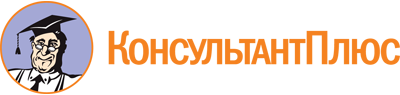 Закон Орловской области от 08.12.2020 N 2541-ОЗ
(ред. от 01.06.2022)
"Об Уполномоченном по правам человека в Орловской области"
(принят ООСНД 04.12.2020)Документ предоставлен КонсультантПлюс

www.consultant.ru

Дата сохранения: 17.12.2022
 8 декабря 2020 годаN 2541-ОЗСписок изменяющих документов(в ред. Законов Орловской области от 04.03.2021 N 2579-ОЗ,от 06.07.2021 N 2646-ОЗ, от 02.11.2021 N 2691-ОЗ, от 26.11.2021 N 2709-ОЗ,от 01.06.2022 N 2750-ОЗ)РОССИЙСКАЯ ФЕДЕРАЦИЯОРЛОВСКАЯ ОБЛАСТЬРисунок не приводится.УДОСТОВЕРЕНИЕРисунок не приводится.ФотоРисунок не приводится.УДОСТОВЕРЕНИЕ N ____________________________________________________________________Уполномоченный по правам человекав Орловской областиПредседательОрловского областного Советанародных депутатов ______ ____________М.П.____________ Личная подписьУДОСТОВЕРЕНИЕ N ____________________________________________________________________Уполномоченный по правам человекав Орловской областиПредседательОрловского областного Советанародных депутатов ______ ____________М.П.назначен постановлением Орловскогообластного Совета народных депутатов"__" __________ 20_____ г. N __________назначен постановлением Орловскогообластного Совета народных депутатов"__" __________ 20_____ г. N __________УДОСТОВЕРЕНИЕ N ____________________________________________________________________Уполномоченный по правам человекав Орловской областиПредседательОрловского областного Советанародных депутатов ______ ____________М.П.